Dear Parents and Guardians,My name is Mrs. Melinda Love and I will be your child’s Integrated Math 1 teacher. I am excited about the opportunity to get to know you and your child. You can trust that your child will receive the best education Da Vinci and I can offer. I earned my teaching credential and my Masters in Education through the UCLA Teacher Education Program. Additionally, I received my undergraduate degree at Stanford University where I studied Urban Education.  I have always had a passion for education, and an even greater passion for Math, so it will be a joy to share that love with my students. I look forward to a happy and successful year where students will be growing as math learners and will be developing into successful students.  Students will develop a handful of skills in note taking, problem solving, and critical thinking. All of which will help students be successful in their academic career.   Your Child will be taking Integrated Mathematics 1 with me. The fundamental purpose of Integrated Mathematics 1 is to formalize and extend the mathematics you learned in the middle grades. The critical areas deepen and extend understanding of linear relationships, in part by contrasting them with exponential phenomena, and in part by applying linear models to data that exhibit a linear trend. We’ll use properties and theorems involving congruent figures to deepen and extend understanding of geometric knowledge from prior grades as well.I believe that in order for a student to be successful in school there must be good communication between the parent, teacher, and the student. Throughout the year, I will communicate with you through notes, telephone calls, and parent-teacher conferences.  I encourage you to contact me if you have any questions or concerns at any time.  You can call me at Google voice number (424) 260-3447, send me a note, or e-mail me at mgrant@davincischools.org. In closing, I would just like to say that I anticipate a great year working with your child!  Thank you in advance for your concern and support throughout the year.Sincerely, Mrs. Melinda LoveDa Vinci Design High School9th Grade Math Educator Types of AssessmentsAt the end of an Essential Skills blockAt the end of the semesterMastery RubricHabits of Mind RubricStudent/ Parent Survey Please complete this form so that I can get a better idea of the needs and goals of your family.StudentStudent’s Name _____________________________________________________________ Birthday_________________________ Age ______________I came from _____________________________________________________________ middle school. My career interests are_________________________________________. I want to attend __________________________________college/universityThis year, I would like to learn___________________________________________________________________________________________________________.Something new I would like to do this year is __________________________________________________________________________________________.My family can help me most this year by ________________________________________________________________________________________________.My teacher can help most this year by ___________________________________________________________________________________________________.What activities are you involved in? (Sports, clubs, instruments, etc.) ________________________________________________________________. ParentParents’/Guardians’ Names ___________________________________________________________________________My child's strengths are ____________________________________________________________________________________________________________________________________________________________________.My child needs help with ___________________________________________________________________________________________________________________________________________________________________.This year, I would like my child to grow in _______________________________________________________________________________________________________________________________________________.We would like the teacher to know that __________________________________________________________________________________________________________________________________________________.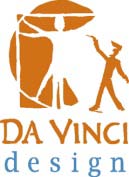 Da Vinci Design High School12501 South Isis AvenueHawthorne, CA 90250Competence: The ability to perform a requisite range of skillsContextualization: Knowing when to do whatContingency: The flexibility to cope, adapt, and respond when things go wrongCreativity: The capacity to solve novel problems.LevelMeaningLetter Grade 4.0Presentation demonstrates a full and complete understanding of ESK using drawing, diagrams, and other representationsPresents complete thought process of evidence to explain understanding of ESK (Approach, plan, and execution).A3.0Presentation demonstrates a strong understanding of ESKPresents most of thought process of evidence to explain understanding of ESK.B2.0Presentation demonstrates a partial understanding of ESK Presents some of the thought process of evidence to explain ESK.C1.0Presentation demonstrates an incomplete or no understanding of ESK Does not show thought process to explain ESK.ILevelTutorials(Collaboration)Projects Feedback(Collaboration)Project Presentation(Quality)Skills Quiz(Accountability)Action Plan(Accountability)4Completes pre-work for tutorialsEngages in inquiry (questioning and thinking) indicated by an annotated tutorial formTakes notes on the groups tutorial questionsProvides thoughtful reflection about the tutorials process.Provides high quality feedback for all group membersThoughtfully responses to peer feedbackThoughtfully responds to teacher feedbackTurns in feedback form on timeDesign: Text- should be easily read (amount, layout, size, font style, and color)Tech: All images in presentation and are clear and accuratePresentation: Student had appropriate body language and a loud and clear voice during the presentationProfessionalism: Student has come dressed professionally to presentationCan pass between 100 -75% of the skills quizzesHas identified strengths and areas of growth from Test A and Test BHas created a thoughtful plan on how to improve masteryHas a thoughtful reflection on study skills and how to improve for the next assessment Has evidence to show implementation of action plan3Completes pre-work for tutorialsEngages in inquiry (questioning and thinking) indicated by an annotated tutorial formTakes notes on the groups tutorial questionsProvides thoughtful reflection about the tutorials process.Provides high quality feedback for all group membersThoughtfully responses to peer feedbackThoughtfully responds to teacher feedbackTurns in feedback form on timeDesign: Text- should be easily read (amount, layout, size, font style, and color)Tech: All images in presentation and are clear and accuratePresentation: Student had appropriate body language and a loud and clear voice during the presentationProfessionalism: Student has come dressed professionally to presentationCan pass at least 74 - 50% of the skills quizzesHas identified strengths and areas of growth from Test A and Test BHas created a thoughtful plan on how to improve masteryHas a thoughtful reflection on study skills and how to improve for the next assessment Has evidence to show implementation of action plan2Completes pre-work for tutorialsEngages in inquiry (questioning and thinking) indicated by an annotated tutorial formTakes notes on the groups tutorial questionsProvides thoughtful reflection about the tutorials process.Provides high quality feedback for all group membersThoughtfully responses to peer feedbackThoughtfully responds to teacher feedbackTurns in feedback form on timeDesign: Text- should be easily read (amount, layout, size, font style, and color)Tech: All images in presentation and are clear and accuratePresentation: Student had appropriate body language and a loud and clear voice during the presentationProfessionalism: Student has come dressed professionally to presentationCan pass at least 49- 25% of the skills quizzesHas identified strengths and areas of growth from Test A and Test BHas created a thoughtful plan on how to improve masteryHas a thoughtful reflection on study skills and how to improve for the next assessment Has evidence to show implementation of action plan1Completes pre-work for tutorialsEngages in inquiry (questioning and thinking) indicated by an annotated tutorial formTakes notes on the groups tutorial questionsProvides thoughtful reflection about the tutorials process.Provides high quality feedback for all group membersThoughtfully responses to peer feedbackThoughtfully responds to teacher feedbackTurns in feedback form on timeDesign: Text- should be easily read (amount, layout, size, font style, and color)Tech: All images in presentation and are clear and accuratePresentation: Student had appropriate body language and a loud and clear voice during the presentationProfessionalism: Student has come dressed professionally to presentationCan pass at least 24- 0% of the skills quizzesHas identified strengths and areas of growth from Test A and Test BHas created a thoughtful plan on how to improve masteryHas a thoughtful reflection on study skills and how to improve for the next assessment Has evidence to show implementation of action planThe best way to contact me is Mail PhoneEmail What is the best time to contact me is (please write time)Morning:________________Afternoon: ______________Evening: _________________Our family has access to the following:LibraryComputer InternetMy students gets home from school by:Pick- upWalkBusLanguage Spoken at home:EnglishSpanishOther: ________________